ПРЕЗЕНТАЦИЈА АЛАТА ЗА ОБРАДУ МАТЕРИЈАЛА У  оквиру предмета свет око нас ученици II2 су обрадили лекцију „ Алати за обраду материјала“.Занимљиву презентацију алата за обраду материјала показао је домар Енвер Тодоровић.Ученици су се радо укључивали и одговарали на питања, те им је час био јако занимљив. Кроз практичне примере ученици су упозорени на опасност да поједине алате уопште не користе или користе само у присуству одраслих.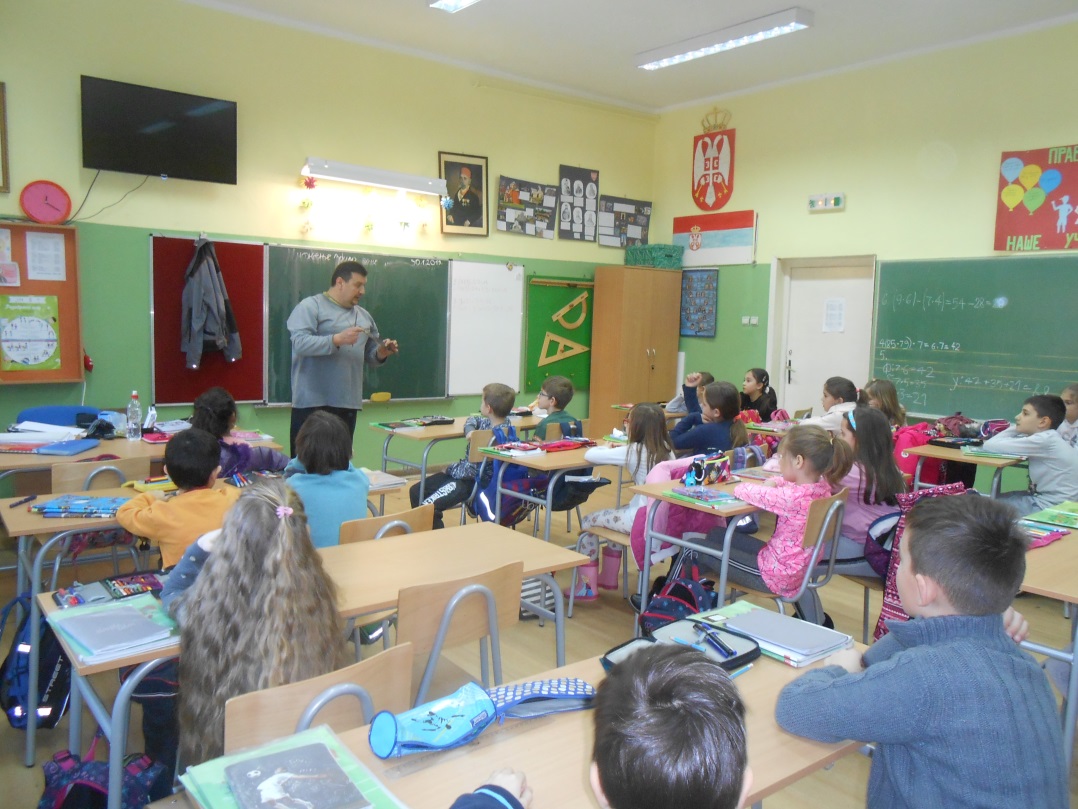 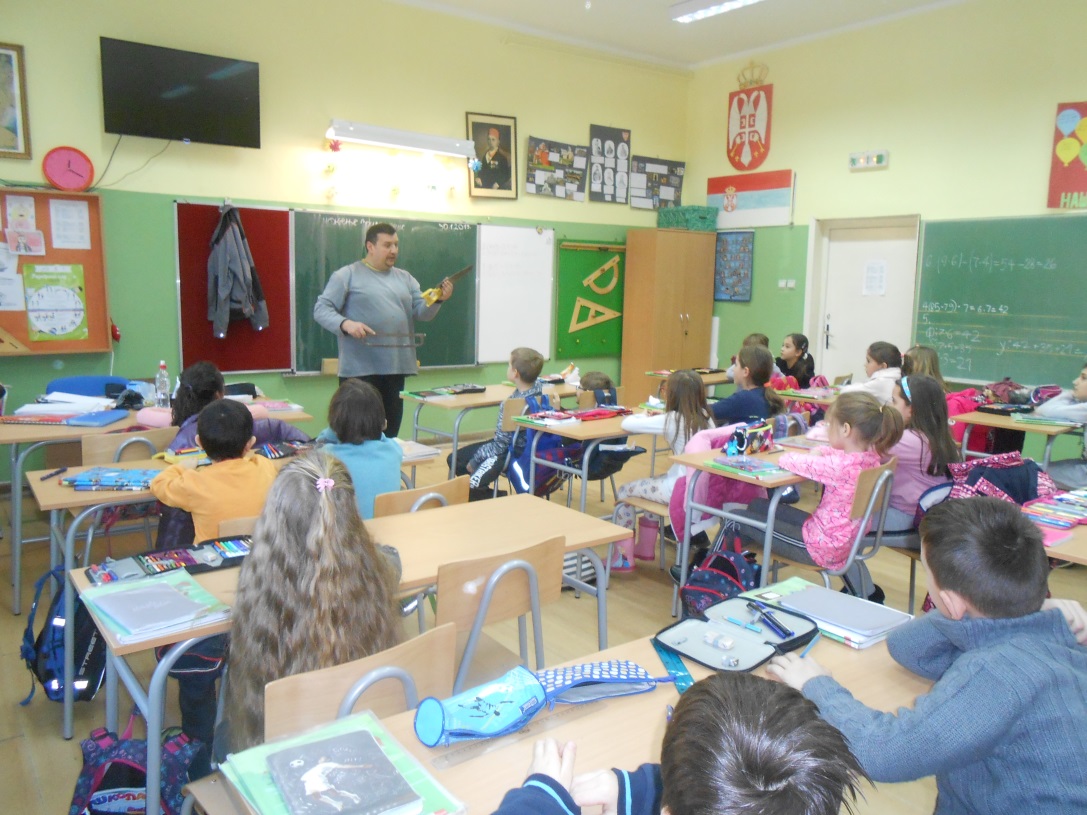 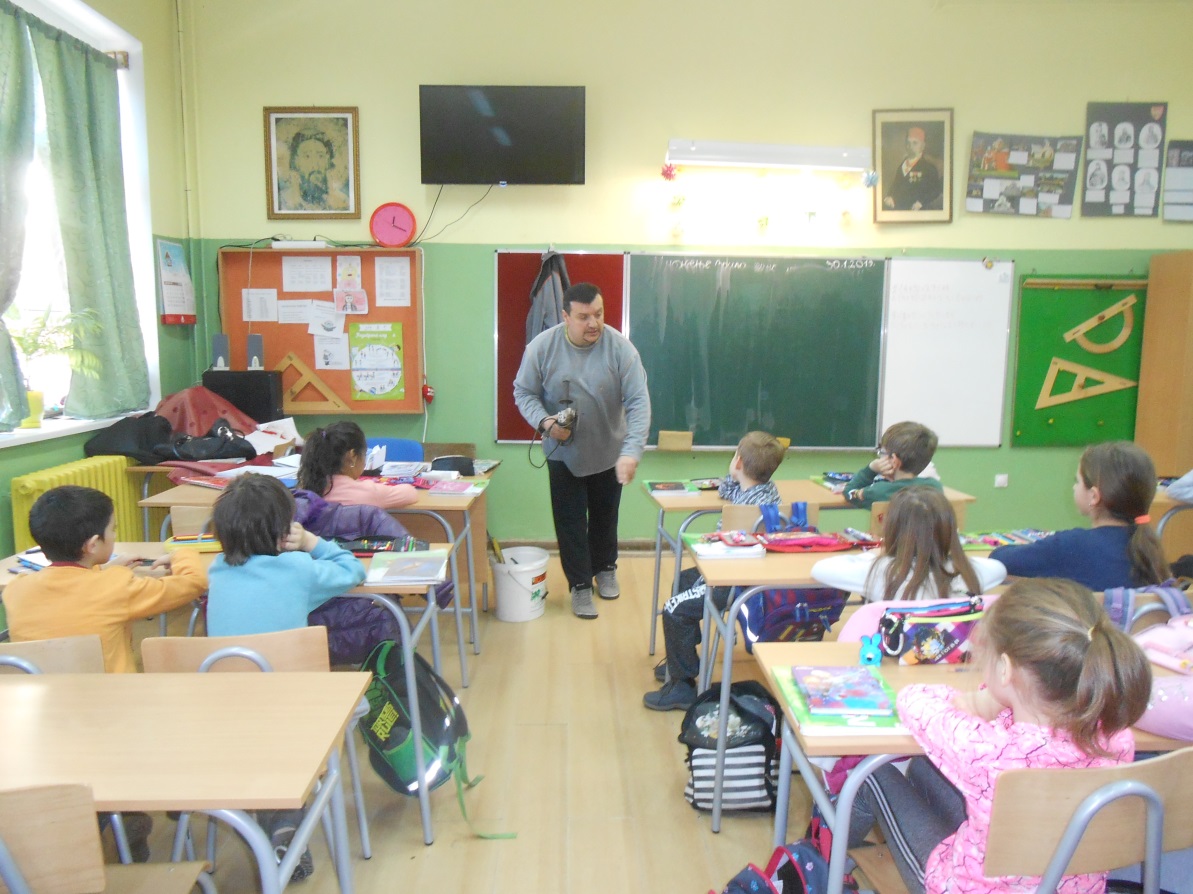 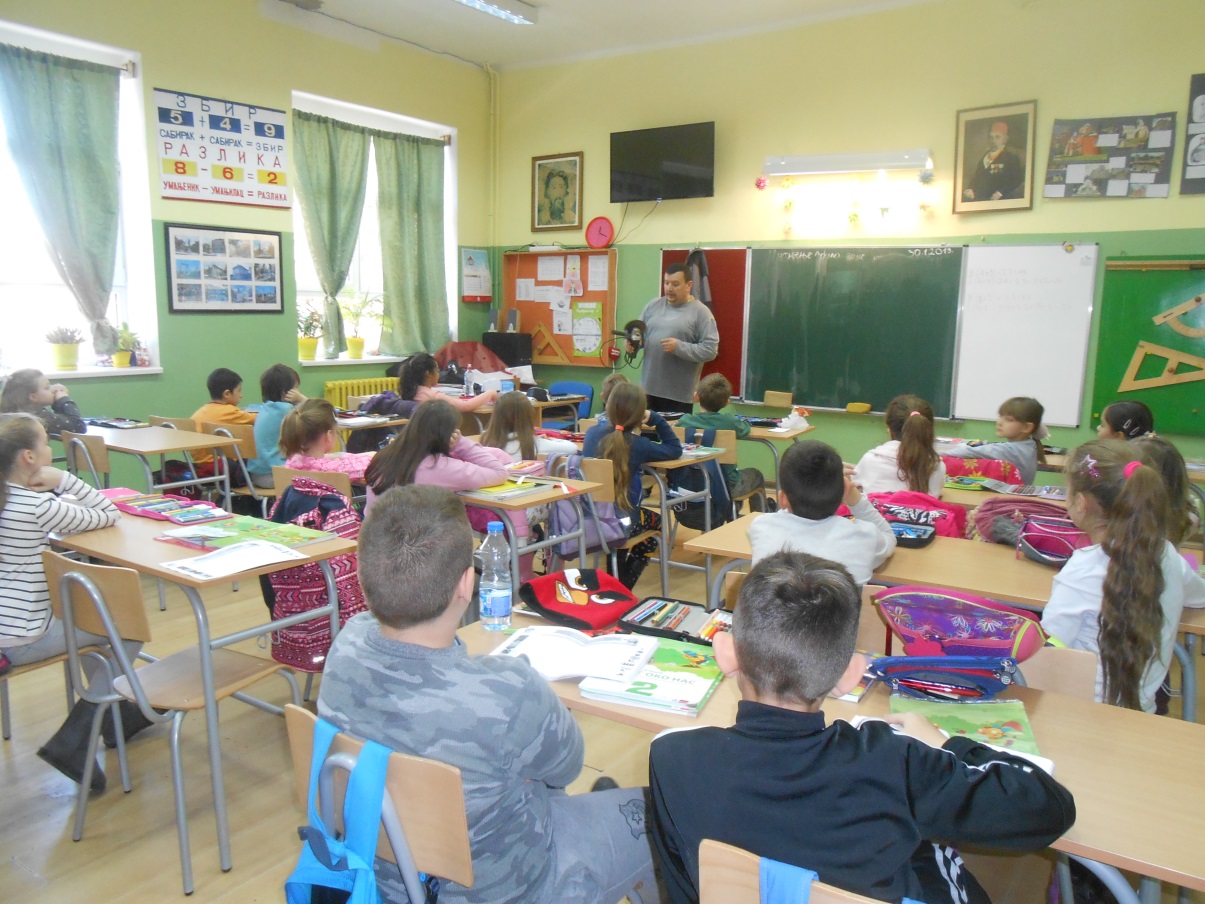 